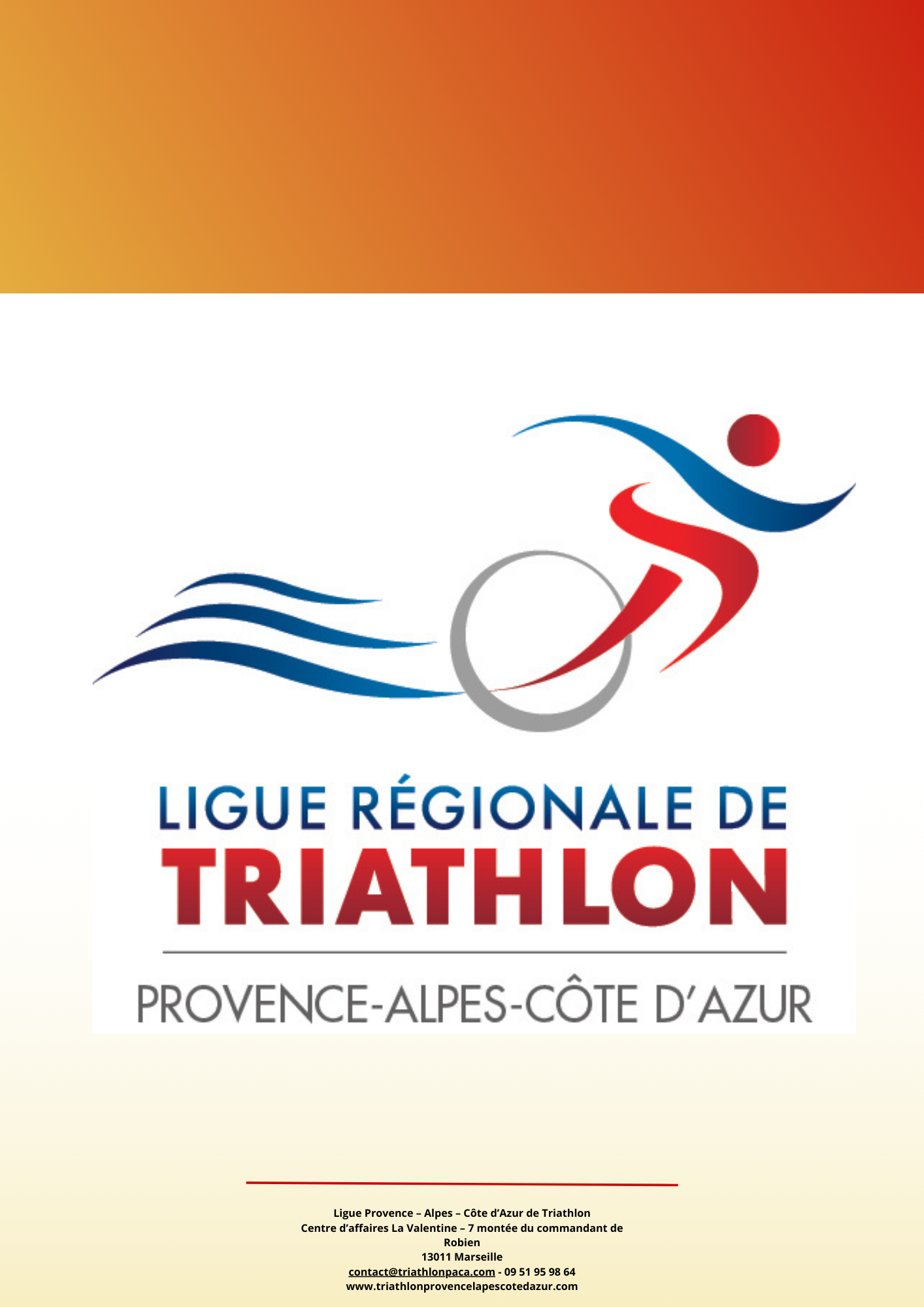 PREAMBULELe dossier technique d’organisation (DTO) est la pièce essentielle et spécifique à chaque manifestation organisée dans le cadre de la pratique des disciplines enchainées. Il doit être adapté à chaque type de manifestation et prendre en compte la réglementation sportive (RS) et les règles techniques de sécurité (RTS).Ce dossier est constitué d’un cadre général à compléter sur ce document.  Il peut servir également comme base au Dossier Préfectoral en référence au formulaire CERFA n° 15824*01 disponible sur https://www.service-public.fr/associations/vosdroits/F34326 dans lequel vous devrez apporter d’autres renseignements supplémentaires : site Natura 2000, qualité de l’eau, noms des signaleurs…Une fois votre inscription au calendrier validée, voici l’échéancier à respecter :Le jour de la manifestation, le non-respect du DTO et des annexes et de la Règlementation fédérale dégage la responsabilité de la Fédération Française de Triathlon (F.F.TRI.) et de la Ligue Provence-Alpes-Côte d’Azur.Nous nous tenons à votre disposition pour toutes questions sur ce document : ilefloch@triathlonprovencealpescotedazur.comLa commission des épreuves de la Ligue Provence-Alpes-Côte d’Azur de triathlon vous remercie pour votre implication dans le développement des disciplines enchaînées.LEGENDE :REMPLIR LES ZONESPOINTS DE LA R.S. 2024 ET DES RTSSOMMAIREPRESENTATION DE LA MANIFESTATION (A REMPLIR QU’1 SEULE FOIS DANS LE CAS DE PLUSIEURS DISCIPLINES)1/ STRUCTURE ORGANISATRICE2/ RESPONSABLE DE LA MANIFESTATION3/ PLANNING DE LA JOURNEE4/ ARBITRAGE5/ ORGANISATION DE L ’AIRE DE TRANSITION6/ INSCRIPTIONS-CHRONOMETREUREPREUVES DE L’AQUATHLON1/ FORMAT DE L’EPREUVE2/ ACCESSIBILITE 3/ ORGANISATION DE LA SECURITE DU PARCOURS NATATION4/ ORGANISATION DE LA SECURITE DU PARCOURS COURSE A PIED 5/ ORGANISATION DU RAVITAILLEMENT ET ZONE DE PROPRETEPLANS1/ PLAN DE L’ AIRE DE TRANSITION2/ PLAN GENERAL DU SITE3/ PLAN DU PARCOURS NATATION4/ PLAN DU PARCOURS COURSE A PIEDANNEXES OBLIGATOIRES1/ ATTESTATION DE PRESENCE DES SECOURS2/ ATTESTATION D’ASSURANCE (STRUCTURES NON ASSOCIATIVES)3/ REGLEMENT SPORTIFDEMANDE DE DEROGATION A LA REGLEMENTATION SPORTIVESIGNATURESREGLEMENTATION SPORTIVE FFTRI 2023ANNEXE 1 : FORMAT DE COURSEANNEXE 2 : SECURITE ET MOYENS DE SECOURSANNEXE 3 : JOURNEE 2PRESENTATION DE LA MANIFESTATIONDENOMINATION MANIFESTATION :DATE DEBUT : DATE FIN : LIEU DU SITE DE COURSE :LABELS :TRIATHLON DURABLE :MIXITÉ : EPREUVE ACCESSIBLE : SITE WEB DE LA MANIFESTATION :PAGE FACEBOOK : SITE D’INSCRIPTION EN LIGNE : 1/ STRUCTURE ORGANISATRICEDENOMINATION : NOM : PRENOM : TELEPHONE : MAIL : 2/ RESPONSABLE DE LA MANIFESTATIONNOM : PRENOM : TELEPHONE : MAIL : 3/ PLANNING DE LA JOURNEE (EN CAS D’EPREUVES SUR PLUSIEURS JOURS  		REMPLIR TABLEAU SUPPLEMENTAIRE EN ANNEXE 3…)TABLEAU A REMPLIRp. 54/ARBITRAGEMise à disposition pour l’arbitrageVoir point 4 de la R.S. 2024L' Arbitre Principal (AP) vous contactera au plus tard un mois avant l'épreuve pour définir précisément ses besoins.5/ORGANISATION DE L’ AIRE DE TRANSITION (AT)Voir point 6.3  de la R.S. 2024COCHER LA CASE OUI ou NONp. 6Sur les épreuves distances L, XL et XXL, l’organisateur mettra à disposition des concurrents des zones à l’abri des regards leur permettant de se changer (séparer « hommes » et « femmes »).Les équipes contre la montre ou relais seront regroupées dans l’aire de transition.Les concurrents effectuent tous la même distance dans les mêmes conditions  (même entrée – même sortie).6/ INSCRIPTIONS – CHRONOMETREUR* Nom du chronométreur :* Prise des Pass Compétitions : COCHER LA OU LES CASES CORRESPONDANTES																	           DTO AQUATHLONLES EPREUVES D’AQUATHLON1/ FORMAT DE L’EPREUVE : (voir Annexe 1) Voir point 3.1 et annexe de la R.S. 2024TABLEAU A REMPLIRp. 82/ ACCESSIBILITE  Voir point 3.2  et  annexe  de la R.S. 2024		DTO AQUATHLONSi Épreuve individuelle : cochez la ou les catégories concernées :Si Épreuve en Relais Voir point 7.2  de la R.S. 2024 : cochez la ou les catégories concernées : Il existe deux types de relais :Relais Type A : Chaque participant réalise un parcours complet d’aquathlon avant de passer le relais.Relais Type B : Chaque concurrent réalise une discipline avant de passer le relais.Un relais type B est composé de 2 personnes pour un  aquathlon.Les distances maximales autorisées pour une seule discipline sont fonction de la catégorie d’âge :Mini Poussin : Distance jeune 8-11			Benjamin : Distance SPoussin : Distance Jeune 10-13			Minime : Distance SPupille : Distance Jeune 12-19			Cadet : Distance MLes relayeurs peuvent effectuer plusieurs disciplines sous réserve que le format de course total soit ouvert à leur catégorie d’âge en individuel.p. 93/ ORGANISATION DU PARCOURS NATATION Toute organisation en piscine extérieure dépend du règlement de l'établissement. Si les conditions météorologiques entraînent l'annulation de cette partie, l’épreuve devra être annulée (Voir point 6.4 de la R.S. 2024)Les bateaux (pour une natation en plan d'eau naturel) :Rappel : Bateau ouvreur : 1 obligatoire ; Bateau réservé à l’arbitre : 1 obligatoire ; Bateau de surveillance : 1 obligatoire Moyens humains prévus pour la sécurité de la course :Rappel : Surveillant possesseur du BNSSA à jour de révision quinquennale : 1 obligatoire 4/ ORGANISATION DU PARCOURS COURSE A PIED Voir point 6.6  de la R.S. 2024Signaleurs Course à pied :Rappel - Tenue de reconnaissance : obligatoire - Types : baudrier / chasuble ou brassard ou T-Shirt organisationVéhicules de Course sur parcours pédestre :Rappel - Obligations : * 1 Véhicule ouvreur : 2 VTT d'ouverture signalent le 1er Homme et la 1ère Femme* 1 véhicule de fermeture identifié « fin de course » (voiture, moto ou VTT) * Fléchage des Parcours Course à pied et Matérialisation du kilométrage :Rappel - Obligation : Fléchage des changements de direction 2 fois avant le changement6/ ORGANISATION DES RAVITAILLEMENTS   Voir point 5.7  de la R.S. 2024Les concurrents ne peuvent se ravitailler qu’aux postes de ravitaillement mis en place par l'organisation. Ils peuvent être placés au niveau de l'Aire de Transition, sur le parcours pédestre, en fin de course.Zone de propreté :   Voir point 5.7.2  de la R.S. 2024La mise en place des zones de propreté sont obligatoires. Elles seront identifiées par un panneau « début de zone de propreté » et un panneau « fin de zone de propreté ». Ces zones peuvent être placées au niveau de l'Aire de Transition, sur le parcours pédestre.PLANS1/ PLAN DE L’ AIRE DE TRANSITION : merci de le fournir en pièce jointe ou de l’insérer ci-dessousPréciser le sens de circulation des concurrents lors de chacune des transitions.2/ PLAN GENERAL DU SITE : merci de le fournir en pièce jointe ou de l’insérer ci-dessousIndiquer : zone de retrait des dossards/inscriptions, départ, arrivée, aire de transition, ravitaillement final, local médical/poste de secours, PC sécurité, toilettes, local arbitre, local contrôle antidopage3/ PLAN DU PARCOURS NATATION : merci de le fournir en pièce jointe ou de l’insérer ci-dessousIndiquer l'accès à l'aire de transition pour chaque épreuve4/ PLAN DU PARCOURS COURSE A PIED : merci de le fournir en pièce jointe ou de l’insérer ci-dessousANNEXES OBLIGATOIRES1/ ATTESTATION DE PRESENCE DES SECOURSMerci de nous fournir en pièce jointe une attestation de présence du ou des médecins et/ou une attestation (ou convention) passée avec un organisme de secours. 2/ ATTESTATION D’ASSURANCE (STRUCTURES NON ASSOCIATIVES)Pour les structures non associatives, merci de nous fournir en pièce jointe l’attestation d’assurance.3/ REGLEMENT SPORTIFMerci de fournir en pièce jointe le règlement de votre manifestationDEMANDE DE DEROGATION A LA REGLEMENTATION SPORTIVELes demandes de dérogations ne peuvent pas porter sur les règles d’arbitrageComment déposer la demande ? 1 - Soit par lettre recommandée avec A/R adressée au Président de la Ligue Régionale / 2 - Soit par saisine électronique mise en place par la ligue : https://forms.gle/PHoBAYLuc72USUvN9 Quand déposer la demande ? 60 jours au plus tard avant l'épreuve concernéeQuand est rendu la décision ? Au plus tard 35 jours avant l’épreuve concernéeQuel recours possible ? Commission Nationale Sportive - Au plus tard 30 jours avant l’épreuve concernée. Par saisine électronique http://tinyurl.com/saisine ou lettre recommandée avec A/RSIGNATURE RS ET RTSJe soussigné,  , responsable de la manifestation  , m’engage à respecter l’ensemble des règles de la RS 2023 et des RTS spécifique à/aux épreuves de la manifestation.Date : Lieu : Nom et Signature : REGLEMENTATION SPORTIVE 2024Annexe 1 : Format de course 	Voir point 3.1 et annexe  de la R.S. 2024Un aquathlon est une épreuve, consistant à enchaîner en continu et sans arrêt du chronomètre la natation et la course à pied.VOTRE ÉPREUVE CORRESPOND AU CAS N° 1 OU N°2N°1/ Distance officielleLes distances inscrites dans la R.S. sont à respecter avec une marge de +/-10% sur chaque activité.N°2/ Distance Assimilée Les épreuves proposant des distances différentes des distances officielles sont acceptées par la Fédération Française de Triathlon et prennent l’appellation « Distance assimilée ». Elles sont soumises aux mêmes conditions financières et d’accès (catégories d’âge / sauf pour les jeunes cf restriction détaillée plus bas) que l’épreuve de distance officielle. Une calculateur de distance est à votre disposition sur le site de la FFTRI :https://www.fftri.com/wp-content/uploads/2020/12/calculateur-de-distance-v6-verrouille.xlsmAnnexe 2 : Sécurité et moyens de secours     Voir R.T.S. FFTRIL'organisateur a une obligation de moyens. Il doit :mettre en œuvre les moyens humains, matériels et de secours adaptés en adéquation avec l'importance et la configuration de la manifestation (nombre et catégories d’âge des compétiteurs, spectateurs, type de locaux…etc). Le manquement de cette obligation peut engager sa responsabilité devant une juridiction civile, voire pénale.désigner le responsable du secteur médical et de secours. Ce dernier a pour obligation de remplir et renvoyer l'enquête épidémiologique quand elle lui est confiée par le Médecin Fédéral.prévoir la surveillance médicale des manifestations, ou d’en confier l’organisation à un organisme agréé compétent, dans un raisonnement d’urgence absolue (accident, noyade…) et d’optimisation du délai d’intervention de la chaîne de secours, de soins et d’évacuation d’une éventuelle victime.mettre une assistance médicale de premier secours, à proximité des parcours et à l'abri du public en vue des premiers soins à apporter en cas d'accident.afficher les numéros d'appels d’urgence.désigner les personnes autorisées à intervenir sur la course.informer les arbitres de la chaîne de secours en place.  Annexe 3TABLEAU A REMPLIRLigue Provence-Alpes-Côte d’Azur de TriathlonCentre d’affaires La Valentine – 7 montée du commandant de Robien 13011 Marseillecontact@triathlonprovencealpescotedazur.com - 09 51 95 98 64 - www.triathlonprovencealpescotedazur.comp. 14EchéancesActions à réaliserJ-90Sur Espace Tri 2.0 : demande de licence manifestation avec saisie des épreuves et demandes de labels éventuels (Triathlon durable, mixité, épreuve accessible) + téléversement du DTO et des annexesJ-60- Validation par la ligue de la licence manifestation (après instruction de l’intégralité des documents nécessaires au dossier)- Licence manifestation + assurance + lien pass compétition en ligne téléchargeables sur EspaceTriJ-45Envoi convention signée du prêt ou location du matériel mis à disposition par la ligue Provence – Alpes – Côte d’Azur de TriathlonJ-30 / J-10Prise de contact de l’arbitre principal désigné pour échanger sur le DTO et des annexes / Contact téléphonique avec l’arbitre principal pour les dernières informationsJour JJour de la manifestationJOURNEE 1JOURNEE 1EPREUVE 1 EPREUVE 1 EPREUVE 2 EPREUVE 2 EPREUVE 3 EPREUVE 3 EPREUVE 4 EPREUVE 4 EPREUVE 5 EPREUVE 5 EPREUVE 6 EPREUVE 6 PLANNING DES EPREUVESPLANNING DES EPREUVESPLANNING DES EPREUVESPLANNING DES EPREUVESPLANNING DES EPREUVESPLANNING DES EPREUVESPLANNING DES EPREUVESPLANNING DES EPREUVESPLANNING DES EPREUVESPLANNING DES EPREUVESPLANNING DES EPREUVESPLANNING DES EPREUVESPLANNING DES EPREUVESPLANNING DES EPREUVESPLANNING DES EPREUVESDateDateDistanceDistanceHorairesHorairesDébutFinDébutFinDébutFinDébutFinDébutFinDébutFinRetrait des dossards la veilleRetrait des dossards la veilleHHHHHHHHHHHHRetrait des dossards le jour jRetrait des dossards le jour jHHHHHHHHHHHHOuverture de l’aire de transitionOuverture de l’aire de transitionHHHHHHHHHHHHFermeture de l’aire de transitionFermeture de l’aire de transitionHHHHHHHHHHHHExposé d'avant course (Briefing)Exposé d'avant course (Briefing)Type de départType de départDépart de la course (1ère vague)Départ de la course (1ère vague)HHHHHHHHHHHHHoraire NatationSortie du 1er nageurHHHHHHHHHHHHHoraire NatationSortie du dernier nageurHHHHHHHHHHHHArrivée du 1er concurrentArrivée du 1er concurrentHHHHHHHHHHHHClôture de la course (dernier concurrent)Clôture de la course (dernier concurrent)HHHHHHHHHHHHBarrières horaires (Oui/Non)Barrières horaires (Oui/Non)Barrières horairesBarrières horairesHHHHHHHHHHHHRéouverture de l'aire de transitionRéouverture de l'aire de transitionHHHHHHHHHHHHProtocole (remise des récompenses)Protocole (remise des récompenses)HHHHHHHHHHHH1 local ou zone sécurisée et fermée avec table et chaises ObligatoireBateaux avec pilotes pour la partie natation Obligatoire : voir le nombre avec l'A.P.VTT durant le parcours pédestre Obligatoire : voir le nombre avec l'A.P.Repas offerts à titre gracieux Obligatoire : voir le nombre avec l'A.P.Panneau d'affichage avec la liste des inscrits, les parcours, le programme, l'analyse de l'eau, les décisions des arbitres, ... Obligatoire1 liste numérique et 1 liste alphabétique des engagés Obligatoire AU PLUS TARD 1 heure avant chaque départAire de TransitionOUINONCommentaires éventuelsDispose-t-elle d'une clôture de sécurité séparant les concurrents et leurs matériels du public ? (OBLIGATOIRE) Est-elle gardée pendant la durée de l'épreuve ? (OBLIGATOIRE) L'accès à l'AT est-il réglementé par un laissez-passer ? Si oui, lequel ?Comporte-t-elle une zone de sacs gardée ?Comporte-t-elle une tente pour le change ? Si oui combien ?OBLIGATOIRE à partir de L et label mixitéEn fin de course, la sortie du matériel est-elle réglementée ? Si oui, comment ?1er cas2ème cas3ème cas4ème casPass compétitions en ligne sur EspaceTriPass compétitions sur le site du chronométreur via l’API (relié à notre EspaceTri)Autres cas : chronométreurs hors APIPass Compétitions papiersAQUATHLONEPREUVE 1 EPREUVE 1 EPREUVE 2 EPREUVE 2 EPREUVE 3 EPREUVE 3 EPREUVE 4 EPREUVE 4 EPREUVE 5 EPREUVE 5 EPREUVE 6 EPREUVE 6 PRESENTATION DES EPREUVESPRESENTATION DES EPREUVESPRESENTATION DES EPREUVESPRESENTATION DES EPREUVESPRESENTATION DES EPREUVESPRESENTATION DES EPREUVESPRESENTATION DES EPREUVESPRESENTATION DES EPREUVESPRESENTATION DES EPREUVESPRESENTATION DES EPREUVESPRESENTATION DES EPREUVESPRESENTATION DES EPREUVESPRESENTATION DES EPREUVESDateDistanceDisciplines(unité à préciser)Natation(m ou km)Natation(m ou km)Natation(m ou km)Natation(m ou km)Natation(m ou km)Natation(m ou km)Disciplines(unité à préciser)Course à pied(m ou km)Course à pied(m ou km)Course à pied(m ou km)Course à pied(m ou km)Course à pied(m ou km)Course à pied(m ou km)Formule de courseCat. d’âge et/ou sexe (Individuel)Cat. d’âge et/ou sexes (Relais)LabelNombre max. de concurrents individuelsNombre max. d’équipesÉpreuvesindividuellesAnnées de naissanceÉpreuve1Épreuve2Épreuve3Épreuve4Épreuve5Épreuve6 Mini Poussin2017 - 2018 Poussin2015 - 2016 Pupille2013 - 2014 Benjamin2011 - 2012 Minime2009 – 2010 Cadet2007 - 2008 Junior2005 - 2006 Senior1985 à 2004 Master1984 et avantÉpreuves en RelaisÉpreuve n° Épreuve n° Épreuve n° Épreuve n° Épreuve n° Épreuve n° Épreuve n°Épreuve n°Épreuve n°Type de RelaisRELAISNatationCyclismeCourse à piedNatationCyclismeCourse à piedNatationCyclismeCourse à pied Mini Poussin Poussin Pupille Benjamin Minime Cadet Junior Senior MasterJOURNEE 2JOURNEE 2EPREUVE 1 EPREUVE 1 EPREUVE 2 EPREUVE 2 EPREUVE 3 EPREUVE 3 EPREUVE 4 EPREUVE 4 EPREUVE 5 EPREUVE 5 EPREUVE 6 EPREUVE 6 PLANNING DES EPREUVESPLANNING DES EPREUVESPLANNING DES EPREUVESPLANNING DES EPREUVESPLANNING DES EPREUVESPLANNING DES EPREUVESPLANNING DES EPREUVESPLANNING DES EPREUVESPLANNING DES EPREUVESPLANNING DES EPREUVESPLANNING DES EPREUVESPLANNING DES EPREUVESPLANNING DES EPREUVESPLANNING DES EPREUVESPLANNING DES EPREUVESDateDateDistanceDistanceHorairesHorairesDébutFinDébutFinDébutFinDébutFinDébutFinDébutFinRetrait des dossards la veilleRetrait des dossards la veilleHHHHHHHHHHHHRetrait des dossards le jour jRetrait des dossards le jour jHHHHHHHHHHHHOuverture de l’aire de transitionOuverture de l’aire de transitionHHHHHHHHHHHHFermeture de l’aire de transitionFermeture de l’aire de transitionHHHHHHHHHHHHExposé d'avant course (Briefing)Exposé d'avant course (Briefing)Type de départType de départDépart de la course (1ère vague)Départ de la course (1ère vague)HHHHHHHHHHHHHoraire NatationSortie du 1er nageurHHHHHHHHHHHHHoraire NatationSortie du dernier nageurHHHHHHHHHHHHArrivée du 1er concurrentArrivée du 1er concurrentHHHHHHHHHHHHClôture de la course (dernier concurrent)Clôture de la course (dernier concurrent)HHHHHHHHHHHHBarrières horaires (Oui/Non)Barrières horaires (Oui/Non)Barrières horairesBarrières horairesHHHHHHHHHHHHRéouverture de l'aire de transitionRéouverture de l'aire de transitionHHHHHHHHHHHHProtocole (remise des récompenses)Protocole (remise des récompenses)HHHHHHHHHHHH